Проект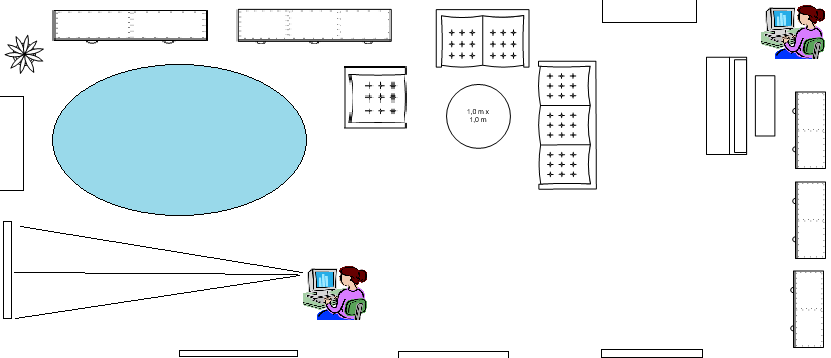 